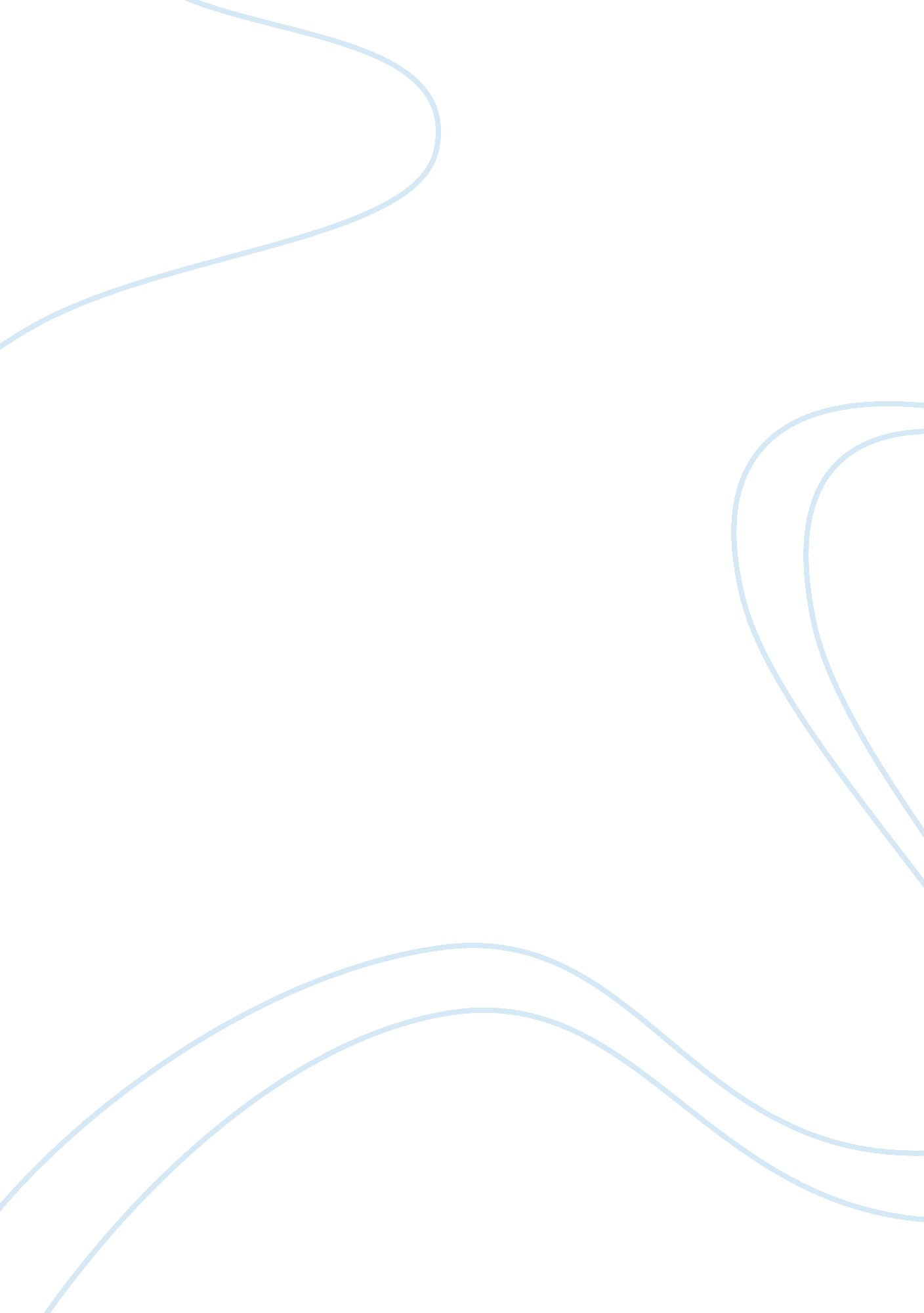 Fundamentals of communicationSociology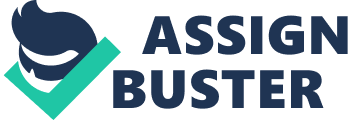 When the communication regimes are based on the basic element of dealing in an ethical manner with one another, success is indeed guaranteed. This will be highlighted in the different zones where ethics have been employed and where it should be made use of to make sure that communication remains significant at the end of the day. It is in essence a fundamental part of any communication setting which has come about with the passage of time, and which shall remain more important in the changing eras. 
What is required here is an understanding of the different ethical issues which come about in the discussion of communication. This is because communication feels that it is incomplete if ethical understandings are not reached upon quite clearly. This will set the basis for finding out other issues and concerns within the communication mechanisms. But if the ethical issues are properly gauged and realized, then the communication concerns will be dealt with in a proper manner. The need of the hour is to realize where the shortcomings are and what could be done to make sure that these weaknesses are given the proper coverage through an analytical approach to resolve problems and to take care of the potential grey areas which can pose problems. After all, this has been done, the ethical issues within the communication concerns would be seen as fitting and proper. This would also make communication a sound entity and it would be carried out adequately well within the relevant mix of things. 